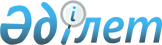 Бұланды аудандық мәслихатының 2018 жылғы 25 желтоқсандағы № 6С-34/1 "2019-2021 жылдарға арналған Макинск қаласының, Бұланды ауданының ауылдық округтерінің бюджеттері туралы" шешіміне өзгерістер енгізу туралыАқмола облысы Бұланды аудандық мәслихатының 2019 жылғы 12 қарашадағы № 6С-46/2 шешімі. Ақмола облысының Әділет департаментінде 2019 жылғы 28 қарашада № 7519 болып тіркелді
      Қазақстан Республикасының 2008 жылғы 4 желтоқсандағы Бюджет кодексiнiң 106 бабының 4 тармағына, 109-1 бабына, "Қазақстан Республикасындағы жергiлiктi мемлекеттiк басқару және өзiн-өзi басқару туралы" Қазақстан Республикасының 2001 жылғы 23 қаңтардағы Заңының 6 бабының 1 тармағына сәйкес, Бұланды аудандық мәслихаты ШЕШIМ ҚАБЫЛДАДЫ:
      1. Бұланды аудандық мәслихатының "2019-2021 жылдарға арналған Бұланды ауданының Макинск қаласының және ауылдық округтерінің бюджеттері туралы" 2018 жылғы 25 желтоқсандағы № 6С-34/1 (Нормативтік құқықтық актілерді мемлекеттік тіркеу тізілімінде № 7051 болып тіркелген, 2019 жылғы 24 каңтарда Қазақстан Республикасы нормативтік құқықтық актілерінің электрондық түрдегі эталондық бақылау банкінде жарияланған) шешіміне келесі өзгерістер енгізілсін:
      1 тармақтың 1), 2) тармақшалары жаңа редакцияда баяндалсын:
      "1) кірістер – 111665,3 мың теңге, соның ішінде:
      салықтық түсімдер – 97040,1 мың теңге;
      салықтық емес түсімдер – 37,9 мың теңге;
      трансферттер түсімдері – 14587,3 мың теңге;
      2) шығындар – 112972,0 мың теңге;";
      2 тармақтың 1) тармақшасы жаңа редакцияда баяндалсын:
      "1) кірістер – 17147,4 мың теңге, соның ішінде:
      салықтық түсімдер – 2266,2 мың теңге;
      салықтық емес түсімдер – 27,8 мың теңге;
      трансферттер түсімдері – 14853,4 мың теңге;";
      5-1) тармақ жаңа редакцияда баяндалсын:
      "5-1. 2019 жылға Макинск қаласының бюджеттінде 14587,3 мың теңге сомасында нысаналы трансферттер қарастырылсын, соның ішінде:
      1) республикалық бюджеттен 3287,3 мың теңге сомасында ағымдағы нысаналы трансферттер, соның ішінде:
      1896,3 мың теңге азаматтық қызметшілердің жекелеген санаттарының, мемлекеттік бюджет қаражаты есебінен ұсталатын ұйымдар қызметкерлерінің, қазыналық кәсіпорындар қызметкерлерінің жалақысын көтеруге;
      1391,0 мың теңге мемлекеттік әкімшілік қызметшілердің жекелеген санаттарының жалақысын көтеруге;
      2) облыстық бюджеттен 300,0 мың теңге сомасында ағымдағы нысаналы трансферттер, соның ішінде:
      300,0 мың теңге бюджеттік атқару есебінің бірыңғай ақпараттық алаңын енгізуге;
      3) аудандық бюджеттен 11000,0 мың теңге сомасында ағымдағы нысаналы трансферттер, соның ішінде:
      6000,0 мың теңге "Жеңіс" саябағын жайластыруға;
      5000,0 мың теңге кәріз су ағызарды және көпірлерді жөндеуге, қалпына келтіруге.";
      көрсетілген шешімнің 1, 4, 7 қосымшалары, осы шешімнің 1, 2, 3 қосымшаларына сәйкес жаңа редакцияда баяндалсын.
      2. Осы шешім Ақмола облысының Әділет департаментінде мемлекеттік тіркелген күнінен бастап күшіне енеді және 2019 жылдың 1 қаңтарынан бастап қолданысқа енгізіледі.
      "КЕЛІСІЛДІ" 2019 жылға арналған Макинск қаласының бюджеті 2019 жылға арналған Вознесенка ауылдық округінің бюджеті 2019 жылға арналған Қараөзек ауылдық округінің бюджеті
					© 2012. Қазақстан Республикасы Әділет министрлігінің «Қазақстан Республикасының Заңнама және құқықтық ақпарат институты» ШЖҚ РМК
				
      Кезектен тыс 46-сессияның
төрағасы

А.Есентұров

      Аудандық мәслихаттың
хатшысы

Ш.Құсайынов

      Бұланды ауданының әкімдігі
Бұланды аудандық мәслихатының
2019 жылғы 12 қарашадағы
№ 6С-46/2 шешіміне
1 қосымшаБұланды аудандық мәслихатының
2018 жылғы 25 желтоқсандағы
№ 6С-34/1 шешіміне
1 қосымша
Санаты
Санаты
Санаты
Санаты
Сома мың теңге
Сыныбы
Сыныбы
Сыныбы
Сома мың теңге
Кіші сыныбы
Кіші сыныбы
Сома мың теңге
Атауы
Сома мың теңге
1
2
3
4
5
I. Кірістер
111665,3
1
Салықтық түсімдер
97040,1
01
Табыс салығы
50938,0
2
Жеке табыс салығы
50938,0
04
Меншiкке салынатын салықтар
45265,7
1
Мүлiкке салынатын салықтар
448,9
3
Жер салығы
13454,0
4
Көлiк құралдарына салынатын салық
31362,8
05
Тауарларға, жұмыстарға және қызметтерге салынатын iшкi салықтар
836,4
4
Кәсiпкерлiк және кәсiби қызметтi жүргiзгенi үшiн алынатын алымдар
836,4
2
Салықтық емес түсiмдер
37,9
04
Мемлекеттік бюджеттен қаржыландырылатын, сондай-ақ Қазақстан Республикасы Ұлттық Банкінің бюджетінен (шығыстар сметасынан) ұсталатын және қаржыландырылатын мемлекеттік мекемелер салатын айыппұлдар, өсімпұлдар, санкциялар, өндіріп алулар
37,9
1
Мұнай секторы ұйымдарынан түсетін түсімдерді қоспағанда, мемлекеттік бюджеттен қаржыландырылатын, сондай-ақ Қазақстан Республикасы Ұлттық Банкінің бюджетінен (шығыстар сметасынан) ұсталатын және қаржыландырылатын мемлекеттік мекемелер салатын айыппұлдар, өсімпұлдар, санкциялар, өндіріп алулар
37,9
4
Трансферттер түсімдері
14587,3
02
Мемлекеттiк басқарудың жоғары тұрған органдарынан түсетiн трансферттер
14587,3
3
Аудандардың (облыстық маңызы бар қаланың) бюджетінен трансферттер
14587,3
Функционалдық топ
Функционалдық топ
Функционалдық топ
Функционалдық топ
Сома
Бюджеттік бағдарламалардың әкiмшiсi
Бюджеттік бағдарламалардың әкiмшiсi
Бюджеттік бағдарламалардың әкiмшiсi
Сома
Бағдарлама
Бағдарлама
Сома
Атауы
Сома
1
2
3
4
5
II. Шығындар
112972,0
01
Жалпы сипаттағы мемлекеттiк қызметтер
37320,6
124
Аудандық маңызы бар қала, ауыл, кент, ауылдық округ әкімінің аппараты
37320,6
001
Аудандық маңызы бар қала, ауыл, кент, ауылдық округ әкімінің қызметін қамтамасыз ету жөніндегі қызметтер
36005,6
022
Мемлекеттік органның күрделі шығыстары
1315,0
06
Әлеуметтiк көмек және әлеуметтiк қамсыздандыру
13705,8
124
Аудандық маңызы бар қала, ауыл, кент, ауылдық округ әкімінің аппараты
13705,8
003
Мұқтаж азаматтарға үйде әлеуметтік көмек көрсету
13705,8
07
Тұрғын үй-коммуналдық шаруашылық
38403,6
124
Аудандық маңызы бар қала, ауыл, кент, ауылдық округ әкімінің аппараты
38403,6
008
Елді мекендердегі көшелерді жарықтандыру
8786,6
009
Елді мекендердің санитариясын қамтамасыз ету
5339,0
010
Жерлеу орындарын ұстау және туыстары жоқ адамдарды жерлеу
0,0
011
Елді мекендерді абаттандыру мен көгалдандыру
24278,0
12
Көлiк және коммуникация
8291,0
124
Аудандық маңызы бар қала, ауыл, кент, ауылдық округ әкімінің аппараты
8291,0
013
Аудандық маңызы бар қалаларда, кенттерде, ауылдарда, ауылдық округтерде автомобиль жолдарының жұмыс істеуін қамтамасыз ету
8291,0
15
Трансферттер
15251,0
124
Аудандық маңызы бар қала, ауыл, кент, ауылдық округ әкімінің аппараты
15251,0
043
Бюджеттік алып коюлар
15251,0
III. Қаржы активтерiмен операциялар бойынша сальдо
0,0
IV. Бюджет тапшылығы (профициті)
-1306,7
V. Бюджет тапшылығын қаржыландыру (профицитті пайдалану)
1306,7
Бюджет қаражаттарының пайдаланылатын қалдықтары
1306,7
8
Бюджет қаражаттарының пайдаланылатын қалдықтары
1306,7
01
Бюджет қаражаты қалдықтары
1306,7
1
Бюджет қаражатының бос қалдықтары
1306,7Бұланды аудандық мәслихатының
2019 жылғы 12 қарашадағы
№ 6С-46/2 шешіміне
2 қосымшаБұланды аудандық мәслихатының
2018 жылғы 25 желтоқсандағы
№ 6С-34/1 шешіміне
4 қосымша
Санаты
Санаты
Санаты
Санаты
Сома мың теңге
Сыныбы
Сыныбы
Сыныбы
Сома мың теңге
Кіші сыныбы
Кіші сыныбы
Сома мың теңге
Атауы
Сома мың теңге
1
2
3
4
5
I. Кірістер
17147,4
1
Салықтық түсімдер
2266,2
01
Табыс салығы
743,0
2
Жеке табыс салығы
743,0
04
Меншiкке салынатын салықтар
1523,2
1
Мүлiкке салынатын салықтар
182,0
3
Жер салығы
235,0
4
Көлiк құралдарына салынатын салық
1106,2
2
Салықтық емес түсiмдер
27,8
01
Мемлекеттік меншіктен түсетін кірістер
27,8
5
Мемлекет меншігіндегі мүлікті жалға беруден түсетін кірістер
27,8
4
Трансферттер түсімдері
14853,4
02
Мемлекеттiк басқарудың жоғары тұрған органдарынан түсетiн трансферттер
14853,4
3
Аудандардың (облыстық маңызы бар қаланың) бюджетінен трансферттер
14853,4
Функционалдық топ
Функционалдық топ
Функционалдық топ
Функционалдық топ
Сома
Бюджеттік бағдарламалардың әкiмшiсi
Бюджеттік бағдарламалардың әкiмшiсi
Бюджеттік бағдарламалардың әкiмшiсi
Сома
Бағдарлама
Бағдарлама
Сома
Атауы
Сома
1
2
3
4
5
II. Шығындар
18592,6
01
Жалпы сипаттағы мемлекеттiк қызметтер
14749,2
124
Аудандық маңызы бар қала, ауыл, кент, ауылдық округ әкімінің аппараты
14749,2
001
Аудандық маңызы бар қала, ауыл, кент, ауылдық округ әкімінің қызметін қамтамасыз ету жөніндегі қызметтер
14449,2
022
Мемлекеттік органның күрделі шығыстары
300,0
06
Әлеуметтiк көмек және әлеуметтiк қамсыздандыру
1140,3
124
Аудандық маңызы бар қала, ауыл, кент, ауылдық округ әкімінің аппараты
1140,3
003
Мұқтаж азаматтарға үйде әлеуметтік көмек көрсету
1140,3
07
Тұрғын үй-коммуналдық шаруашылық
2703,1
124
Аудандық маңызы бар қала, ауыл, кент, ауылдық округ әкімінің аппараты
2703,1
008
Елді мекендердегі көшелерді жарықтандыру
872,0
011
Елді мекендерді абаттандыру мен көгалдандыру
1326,0
014
Елді мекендерді сумен жабдықтауды ұйымдастыру
505,1
III. Қаржы активтерiмен операциялар бойынша сальдо 
0,0
IV. Бюджет тапшылығы (профициті)
-1445,2
V. Бюджет тапшылығын қаржыландыру (профицитті пайдалану)
1445,2
Бюджет қаражаттарының пайдаланылатын қалдықтары
1445,2
8
Бюджет қаражаттарының пайдаланылатын қалдықтары
1445,2
01
Бюджет қаражаты қалдықтары
1445,2
1
Бюджет қаражатының бос қалдықтары
1445,2Бұланды аудандық мәслихатының
2019 жылғы 12 қарашадағы
№ 6С-46/2 шешіміне
3 қосымшаБұланды аудандық мәслихатының
2018 жылғы 25 желтоқсандағы
№ 6С-34/1 шешіміне
7 қосымша
Санаты
Санаты
Санаты
Санаты
Сома мың теңге
Сыныбы
Сыныбы
Сыныбы
Сома мың теңге
Кіші сыныбы
Кіші сыныбы
Сома мың теңге
Атауы
Сома мың теңге
1
2
3
4
5
I. Кірістер
12710,9
1
Салықтық түсімдер
2122,0
01
Табыс салығы
529,0
2
Жеке табыс салығы
529,0
04
Меншiкке салынатын салықтар
1297,2
1
Мүлiкке салынатын салықтар
32,2
3
Жер салығы
161,0
4
Көлiк құралдарына салынатын салық
1104,0
05
Тауарларға, жұмыстарға және қызметтерге салынатын iшкi салықтар
295,8
4
Кәсiпкерлiк және кәсiби қызметтi жүргiзгенi үшiн алынатын алымдар
295,8
4
Трансферттер түсімдері
10588,9
02
Мемлекеттiк басқарудың жоғары тұрған органдарынан түсетiн трансферттер
10588,9
3
Аудандардың (облыстық маңызы бар қаланың) бюджетінен трансферттер
10588,9
Функционалдық топ
Функционалдық топ
Функционалдық топ
Функционалдық топ
Сома
Бюджеттік бағдарламалардың әкiмшiсi
Бюджеттік бағдарламалардың әкiмшiсi
Бюджеттік бағдарламалардың әкiмшiсi
Сома
Бағдарлама
Бағдарлама
Сома
Атауы
Сома
1
2
3
4
5
II. Шығындар
12710,9
01
Жалпы сипаттағы мемлекеттiк қызметтер
11096,9
124
Аудандық маңызы бар қала, ауыл, кент, ауылдық округ әкімінің аппараты
11096,9
001
Аудандық маңызы бар қала, ауыл, кент, ауылдық округ әкімінің қызметін қамтамасыз ету жөніндегі қызметтер
10796,9
022
Мемлекеттік органның күрделі шығыстары
300,0
07
Тұрғын үй-коммуналдық шаруашылық
896,0
124
Аудандық маңызы бар қала, ауыл, кент, ауылдық округ әкімінің аппараты
896,0
008
Елді мекендердегі көшелерді жарықтандыру
496,0
011
Елді мекендерді абаттандыру мен көгалдандыру
400,0
12
Көлiк және коммуникация
718,0
124
Аудандық маңызы бар қала, ауыл, кент, ауылдық округ әкімінің аппараты
718,0
013
Аудандық маңызы бар қалаларда, кенттерде, ауылдарда, ауылдық округтерде автомобиль жолдарының жұмыс істеуін қамтамасыз ету
718,0
III. Қаржы активтерiмен операциялар бойынша сальдо
0,0
IV. Бюджет тапшылығы (профициті)
0,0
V. Бюджет тапшылығын қаржыландыру (профицитті пайдалану)
0,0